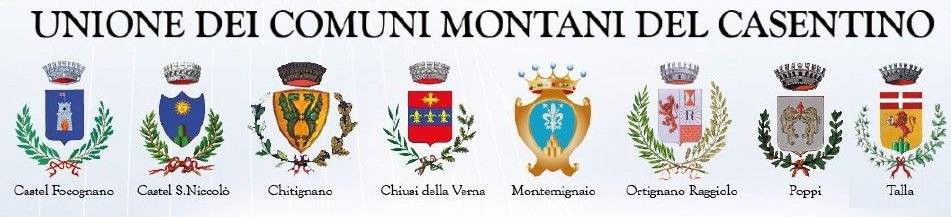 CENTRALE UNICA DI COMMITTENZAPROCEDURA RISTRETTA PRECEDUTA DA MANIFESTAZIONE D’INTERESSE AI SENSI DELL’ART. 61 DEL D. LGS. N. 50/16, VOLTA ALL’INDIVIDUAZIONE DI OPERATORI ECONOMICI PER LA FORNITURA E POSA IN OPERA DI APPARECCHI ELETTRONICI PER IL RESTYLING DI TRE CENTRI VISITA DEL PARCO NAZIONALE DELLE FORESTE CASENTINESI E DI CAMPIGNACUP:B55116000000007CIG: 7721002469LETTERA D’INVITOA seguito della manifestazione di interesse codesta Spettabile impresa è invitata a partecipare alla presente procedura d’appalto secondo le modalità di seguito specificate.PREMESSE:Con la determinazione a contrarre del responsabile del procedimento del Parco Nazionale Foreste Casentinesi, Monte Falterona, Campigna n. 633 del 27/09/2018, venivano approvati gli atti relativi alla manifestazione di interesse per “L’INDIVIDUAZIONE DI OPERATORI ECONOMICI PER PER L’AFFIDAMENTO DELLA FORNITURA E POSA IN OPERA DI APPARECCHI ELETTRONICI PER IL RESTYLING DI TRE CENTRI VISITA DEL PARCO NAZIONALE DELLE FORESTE CASENTINESI E DI CAMPIGNA”; con la successiva Determinazione n. 701 del 24/10/2018 (previa comunicazione della CUC del 11.10.2018) venivano corrette alcune contraddizioni tra gli atti già approvati con la determinazione di cui al punto precedente e veniva indicato quale criterio di aggiudicazione – in fase di  gara – quello del minor prezzo ai sensi degli art. 61 e 95 comma 4 lett. b) del D. Lgs. 18/04/2016 n. 50;L’affidamento avverrà mediante procedura ristretta (già preceduta da manifestazione d’interesse), e con applicazione del criterio del prezzo più basso rispetto all’importo della fornitura posto a base di gara, ai sensi dell’art. 95, comma 4, lettera b), del D.Lgs. n. 50/2016.Il luogo di svolgimento dell’appalto suddetto verrà svolto ai seguenti indirizzi:per il centro visita di Santa Sofia (FC) , via Nefetti n. 3per il centro visita di Bagno di Romagna (FC), Palazzo del Capitano, via Fiorentina n. 40per il centro visita di Premilcuore (FC), via Roma n. 34. CIG: 7721002469CUP: B55116000000007 (codice che unitamente al CIG dovrà essere riportato sulle fatture, pena il rifiuto delle stesse).CPV: 30230000-0Il RUP, ai sensi dell’art. 31 del Codice, è l’Ing. Sergio Paglialunga.Responsabile del Procedimento di Gara individuato dalla C.U.C. dell’Unione dei Comuni Montani del Casentino è il Dott. Paolo GrifagniLa documentazione di gara è disponibile sul sito internet: http://start.toscana.it.ART. 1 – OGGETTO, IMPORTO E DURATA DELL’APPALTOL'appalto ha per oggetto la fornitura di materiale Hardware ed apparecchiature elettroniche per il  “Restyling dei centri  visita  del  Parco  Nazionale  delle  Foreste  Casentinesi  e  di  Campigna”,  posti  a Premilcuore, Santa Sofia e Bagno di Romagna.In particolare la fornitura riguarda:nuovo allestimento stanze indicate nell'apposito progetto di Premilcuore;nuovo allestimento stanze indicate nell'apposito progetto di Santa Sofia;nuovo allestimento stanze indicate nell'apposito progetto di Bagno di Romagna.L’importo a base di gara per la fornitura è pari a € 74.669,00 oltre IVA.L’importo degli oneri della sicurezza è pari a zero in quanto la fornitura non realizza situazioni di interferenza per le quali le norme vigenti richiedono la compilazione del DUVRI e la conseguente stima degli oneri per la sicurezza.L’impresa aggiudicataria dovrà effettuare la fornitura e la sua installazione presso le sedi oggetto dell’appalto entro 180 giorni naturali consecutivi decorrenti dalla data di consegna.La scadenza del presente bando è fissata per il giorno 20/12/2018 alle ore 11,00.ART. 2 - CONDIZIONI DI PARTECIPAZIONEPossono partecipare alla gara i seguenti soggetti:soggetti di cui all’art. 45 del D. Lgs. 50/2016 (da ora in avanti “Codice”);soggetti pubblici o organismi pubblici (determinazione dell’Autorità per la vigilanza sui contratti pubblici di lavori, servizi e forniture n. 7 del 21 ottobre 2010), ad esclusione delle società di cui all’art. 13 del D.L. 4 luglio 2006, n. 223 convertito con L. 4 agosto 2006, n. 248.Le imprese, ivi compresi i consorzi di cui all’art. 45, comma 2, lettere b) e c) del Codice, ammesse a procedura di concordato preventivo con continuità aziendale di cui all’art. 186 bis del R.D. n. 267/1942 modificato con decreto legge 22 giugno 2012, n. 83 convertito dalla legge 7 agosto 2012, n. 134 possono concorrere alle condizioni previste nel citato articolo, anche riunite in raggruppamento temporaneo di imprese,  purché  non  rivestano  la  qualità  di  mandataria  e  sempre  che  le  altre  imprese  aderenti  al raggruppamento non siano assoggettate ad una procedura concorsuale. La suddetta condizione prevista per i raggruppamenti temporanei di imprese vale anche per gli altri soggetti di cui all’art. 45, comma 2, lettere e), f) e g) del Codice.Qualora, ai sensi dell’art. 89 del Codice, il soggetto partecipante alla gara si avvalga dei requisiti di altro soggetto (impresa ausiliaria), a pena di esclusione dei partecipanti, non è consentito in relazione al presente appalto che della stessa impresa ausiliaria si avvalga più di un partecipante nonché che partecipino al presente appalto sia l’impresa ausiliaria sia il soggetto partecipante che si avvale dei requisiti. Ai sensi dell’art. 89 del Codice il concorrente e l’impresa ausiliaria sono responsabili in solido nei confronti dell’Amministrazione, in relazione alle prestazioni oggetto dell’appalto.Le aggregazioni tra imprese aderenti al contratto di rete di cui all’art. 45, comma 2 lett. f) del Codice, rispettano la disciplina prevista per i raggruppamenti temporanei di imprese in quanto compatibile. In particolare:nel caso in cui la rete sia dotata di organo comune con potere di rappresentanza e soggettività giuridica (cd. rete - soggetto), l’aggregazione di imprese di rete partecipa a mezzo dell’organo comune, che assumerà il ruolo della mandataria, qualora in possesso dei relativi requisiti. L’organo comune potrà indicare anche solo alcune tra le imprese retiste per la partecipazione alla gara ma dovrà obbligatoriamente far parte di queste;nel caso in cui la rete sia dotata di organo comune con potere di rappresentanza ma priva di soggettività giuridica (cd. rete-contratto), l’aggregazione di imprese di rete partecipa a mezzo dell’organo comune, che assumerà il ruolo della mandataria, qualora in possesso dei requisiti previsti per la mandataria e qualora il contratto di rete rechi mandato allo stesso a presentare domanda di partecipazione o offerta per determinate tipologie di procedure di gara. L’organo comune potrà indicare anche solo alcune tra le imprese retiste per la partecipazione alla gara ma dovrà obbligatoriamente far parte di queste;nel caso in cui la rete sia dotata di organo comune privo di potere di rappresentanza ovvero sia sprovvista di organo comune, oppure se l’organo comune è privo dei requisiti di qualificazione, l’aggregazione di imprese di rete partecipa nella forma del raggruppamento costituito o costituendo, con applicazione integrale delle relative regole (cfr. Determinazione ANAC n. 3 del 23 aprile 2013).nel caso in cui la rete d’impresa sia nella forma di RTI costituendo, tutte le imprese costituenti la Rete che partecipano al presente appalto in forma di RTI costituendo, dovranno inserire su START nell’apposito spazio predisposto, una dichiarazione congiunta in cui indicano:a quale concorrente, in caso di aggiudicazione, sarà conferito, con atto unico, mandato collettivo speciale con rappresentanza o funzioni di capogruppo;l’impegno,  in  caso  di  aggiudicazione,  ad  uniformarsi  alla  disciplina  vigente  in  materia  di raggruppamenti temporanei.La suddetta dichiarazione dovrà essere sottoscritta con firma digitale da tutti i soggetti che costituiranno il raggruppamento temporaneo di concorrenti.Per tutte le tipologie di rete, la partecipazione congiunta alle gare deve risultare individuata nel contratto di rete come uno degli scopi strategici inclusi nel programma comune, mentre la durata dello stesso dovrà essere commisurata ai tempi di realizzazione dell’appalto (cfr. Determinazione ANAC n. 3 del 23 aprile 2013).Per la disciplina di partecipazione delle reti di impresa, si richiama quanto previsto nel Bando Tipo ANAC n° 1/2017.Ai sensi dell'art. 51 del D.Lgs. 50/2016 si precisa che il presente appalto non è suddiviso in lotti, in quanto i servizi oggetto dell'appalto sono strettamente interconnessi e correlati fra loro, tali da rendere impossibile il frazionamento in lotti funzionali senza incorrere in una manifesta perdita di efficienza e di economicità.ART. 3- SOPRALLUOGOIl concorrente deve effettuare un sopralluogo al fine di prendere visione dei locali e di conoscere e valutare tutte le circostanze generali e particolari che possono influire sulla determinazione dell’offerta.Il sopralluogo, che dovrà necessariamente avvenire in presenza di personale del Parco, previo appuntamentotelefonico al numero 0543 974221 dal lunedì al venerdì dalle 9 alle 13, il martedì e giovedì anche dalle 15 alle 18 – referente Nicola Andrucci (nicola.andrucci@parcoforestecasentinesi.it ).La prenotazione del sopralluogo, per motivi organizzativi,   dovrà essere effettuata con almeno tre giorni di anticipo.In proposito si ricorda che soggetti legittimati a effettuare il sopralluogo per le imprese partecipanti sono esclusivamente:il legale rappresentante o direttore tecnico dell’impresa;un procuratore, munito di regolare procura, o i cui poteri risultino dal certificato camerale.un  dipendente  dell'operatore  economico  concorrente  munito  di  delega  rilasciata  dal  legale rappresentante.Un soggetto può effettuare il sopralluogo solo per un operatore economico singolo, associato o consorziato.  In caso di raggruppamento temporaneo d’impresa non ancora costituito, anche la mandante può effettuare il sopralluogo per conto del costituendo RTI. Tuttavia, si precisa che il sopralluogo sarà ritenuto validamente effettuato per conto del costituendo RTI solo se poi, in sede di offerta, la mandante che in precedenza aveva effettuato il sopralluogo risulterà effettivamente facente parte del raggruppamento.In caso di consorzio di cui all’art. 45, comma 2, lettere b) e c) del D.Lgs. n. 50/2016, anche la consorziata perla quale il consorzio concorre può effettuare il sopralluogo per conto del consorzio concorrente. Tuttavia, si precisa che il sopralluogo sarà ritenuto validamente effettuato per conto del consorzio solo se poi, in sede di offerta, la consorziata che in precedenza aveva effettuato il sopralluogo risulterà effettivamente indicata dal consorzio concorrente come consorziata per la quale il consorzio concorre.All’atto del sopralluogo, i soggetti sopra indicati devono presentarsi con:un documento valido di identità;un’autocertificazione (o copia conforme della visura camerale) attestante la qualità di rappresentante legale o di direttore tecnico; la procura (in originale o in copia autentica), oppure la delega (in originale).Del sopralluogo viene redatta un’attestazione di partecipazione in duplice copia, una consegnata all'operatoreeconomico che ha effettuato il sopralluogo.Tale attestazione dovrà essere inserita nell’apposito spazio predisposto nella procedura START pena l’esclusione dalla gara.ART. 4 – SOCCORSO ISTRUTTORIOAi sensi dell’art 83 co.9 del Codice le carenze di qualsiasi elemento formale della domanda possono essere sanate attraverso la procedura di soccorso istruttorio. In particolare, in caso di mancanza, incompletezza e di ogni altra irregolarità essenziale degli elementi e del documento di gara unico europeo di cui all'articolo 85, con esclusione di quelle afferenti all'offerta economica e all'offerta tecnica, la Centrale Unica di Committenza assegna al concorrente un termine, non superiore a dieci giorni, perché siano rese, integrate o regolarizzate le dichiarazioni necessarie, indicandone il contenuto e i soggetti che le devono rendere. In caso di inutile de- corso del termine di regolarizzazione, il concorrente è escluso dalla gara. Costituiscono irregolarità essenziali non sanabili le carenze della documentazione che non consentono l'individuazione del contenuto o del soggetto responsabile della stessa.ART. 5 - MODALITA’ DI AGGIUDICAZIONE DELLA GARAIl presente appalto è indetto mediante procedura ristretta a seguito di manifestazione d’interesse di cui all’art. 61 del Codice e verrà aggiudicato con il criterio del prezzo più basso rispetto all’importo della fornitura posto a base di gara.L’aggiudicazione della gara si svolge secondo la seguente procedura:La Centrale Unica di Committenza in seduta pubblica verifica le condizioni di partecipazione ed, eventualmente, attiva soccorso istruttorio ai sensi dell’art. 83 co. 9 del Codice e dell’art. 5 della presente lettera d’invito.La Centrale Unica di Committenza in seduta pubblica comunica l’esito dell’eventuale attivazione del soccorso istruttorio e procede all’ammissione formale alla gara dei concorrenti;La Centrale Unica di Committenza in seduta pubblica procede all’apertura delle buste chiuse elettronicamente contenenti le offerte economiche. In caso di offerta anomala, si procederà ai sensi dell’art. 97 del Codice.In caso di offerte uguali, si procederà al sorteggio per addivenire all’aggiudicazione.La prima seduta pubblica di gara si terrà in data 20/12/2018 – ore 11.30 presso la sede dell’Unione dei Comuni Montani del Casentino.Alle fasi della procedura di gara, può assistere in qualità di uditore il titolare o legale rappresentante del soggetto concorrente ovvero persone munite di specifica delega fornita dallo stesso.ART. 6 - SVOLGIMENTO DELL’APPALTOL’affidamento dell’appalto è disciplinato dalla presente Lettera d’invito e dalle “Norme tecniche di funzionamento del Sistema Telematico Acquisti Regionale della Toscana – START”, consultabili sul Sistema Telematico Acquisti Regionale della Toscana, all’indirizzo https://start.toscana.it. L’appalto si svolge in modalità telematica: le offerte dovranno essere formulate dagli operatori economici e ricevute dalla centrale unica di committenza esclusivamente per mezzo del Sistema Telematico Acquisti Regionale della Toscana – START accessibile all’indirizzo https://start.toscana.it. Non è consentita l’invio dell’offerta con altre modalità.ART. 7 - REQUISITI PER LA PARTECIPAZIONE ALLA GARA7.1 - Requisiti generaliIl concorrente dovrà dichiarare, a pena esclusione, ai sensi degli artt. 46 e 47 del D.P.R. n. 445/2000:di non trovarsi in alcuna delle cause di esclusione di cui all’art. 80 del Codice.In caso di incorporazione, fusione societaria o cessione d’azienda, le dichiarazioni di cui all’art. 80, commi 1, 2 e 5, lett. l) del Codice, devono riferirsi anche ai soggetti di cui all’art. 80 comma 3 del Codice che hanno operato presso la società incorporata, fusasi o che ha ceduto l’azienda nell’anno antecedente la data di pubblicazione del bando di gara.di non trovarsi nella situazione prevista dall’art. 53, c. 16-ter, del d.lgs. del 2001 n. 165.In caso di operatori riuniti, i suddetti requisiti di cui alle lettere a), b) devono essere posseduti da ciascuna impresa componente il raggruppamento e in caso di consorzi di cui agli artt. 45 comma 2 lett. b) e c) e 46 co. 1 lett. f) sia dal consorzio che dalle imprese indicate quali esecutrici.Il possesso dei requisiti generali di cui al punto 7.1 lettere a) e b) dovrà essere dichiarato all’interno del Documento di Gara Unico Europeo.È vietato il ricorso all’istituto dell’avvalimento di cui all’art. 89 del Codice per la soddisfazione dei requisiti generali.7.2 - Requisiti di idoneità professionale ex art. 83 lett. a) del Codice:Il concorrente dovrà dichiarare ai sensi degli artt. 46 e 47 del D.P.R. n. 445/2000 di essere in possesso d’iscrizione al Registro delle Imprese tenuto dalla Camera di Commercio Industria, Artigianato e Agricoltura, per servizi coerenti a quello oggetto del presente appalto.Il requisito di partecipazione di idoneità professionale dovrà essere posseduto da ciascuna delle imprese facenti parte il raggruppamento e, in caso di consorzi ex art. 45 comma 2 lett. b) e c), dovrà essere posseduto dal consorzio e dalle imprese consorziate indicate come esecutrici.7.3 - Requisiti di capacità economica ex art. 83 lett. b) del Codice:Il concorrente, dovrà dichiarare ai sensi degli artt. 46 e 47 del D.P.R. n. 445/2000 di essere in possesso dei requisiti di cui all’art. 95, co. 1) e 2) del D.P.R. 207/2010, cioè di avere realizzato nel triennio precedente forniture analoghe a quello oggetto del presente appalto per un importo pari a € 74.669,00 al netto dell’IVA a favore di Enti e/o privati.Il requisito deve essere posseduto dalla Ditta che eseguirà l’appalto.Nel caso di RTI, consorzio ordinario e GEIE i requisiti di cui al precedente punto 7.3 dovranno essere apportati ai sensi dell’articolo 48 del Codice.Si specifica che i requisiti di cui al punto 7.3) dovranno essere apportati in parte da ciascun membro del raggruppamento.La  mandataria  dovrà  comunque apportare in ogni caso i requisiti ed  eseguire le prestazioni in  misura maggioritaria ai sensi dell’art. 83 c. 8 del Codice.In caso di consorzi di cui all’articolo 45 comma 2 lett. b) e c) i requisiti di cui al presente punto dovranno essere apportati ai sensi dell’articolo 47 del Codice.7.4 - Requisiti di capacità tecniche e professionali ex art. 83 lett. c) del Codice.Il  possesso  dei  requisiti  di  capacità  tecniche  e  professionali  (es.  qualità  ecologica  ecc.)  dovrà  esseredichiarato all’interno del Documento di Gara Unico Europeo. ART. 8 - COMUNICAZIONI DELL’AMMINISTRAZIONETutte le comunicazioni nell’ambito della procedura di gara dovranno essere effettuate tramite il Sistema START.Eventuali comunicazioni aventi carattere generale, da parte della Centrale di Committenza, inerenti la documentazione di gara o relative ai chiarimenti forniti, vengono pubblicate sul Sito nell’area riservata alla gara.La Centrale Unica di Committenza non risponde della mancata ricezione delle comunicazioni inviate.Per la consultazione delle comunicazioni ogni concorrente deve:Accedere all'area riservata del sistema tramite le proprie credenziali (userid e password)Selezionare la gara di interesseSelezionare "comunicazioni" tra le voci di menu previste dal sistemaAttenzione: Il sistema telematico di acquisti online della Regione Toscana –START utilizza la casella denominata noreply@start.toscana.it per inviare tutti i messaggi di posta elettronica. I concorrenti sono tenuti a controllare che le mail inviate dal sistema non vengano respinte né trattate come Spam dal proprio sistema di posta elettronica e, in ogni caso, a verificare costantemente sul sistema la presenza di comunicazioniIn caso di raggruppamenti temporanei, GEIE, aggregazioni di imprese di rete o consorzi ordinari, anche se non ancora costituiti formalmente, la comunicazione recapitata al mandatario si intende validamente resa a tutti gli operatori economici raggruppati, aggregati o consorziati.In caso di consorzi di cui all’art. 45, comma 2, lett. b e c del Codice, la comunicazione recapitata al consorzio si intende validamente resa a tutte le consorziate.In caso di avvalimento, la comunicazione recapitata all’offerente si intende validamente resa a tutti gli operatori economici ausiliari.ART. 9 - RICHIESTA DI CHIARIMENTI DA PARTE  DEGLI OPERATORI ECONOMICILe eventuali richieste di chiarimenti relative alla gara in oggetto, dovranno essere formulate attraverso l’apposita sezione “comunicazioni – richiedi chiarimento”, nell’area riservata alla presente gara, all’indirizzo:https://start.toscana.it/.Attraverso lo stesso mezzo l’Amministrazione provvederà a fornire le risposte.L’Amministrazione garantisce una risposta, nel termine ultimo di 6 giorni prima della scadenza del termine stabilito per la ricezione delle offerte ai sensi dell’art. 74 c. 4 del Codice, alle richieste di chiarimenti che perverranno in tempo utile.ART. 10 - MODALITA' DI IDENTIFICAZIONE SUL SISTEMA TELEMATICOPer partecipare all’appalto gli operatori economici interessati dovranno identificarsi sul Sistema Telematico Acquisti Regionale della Toscana – START accessibile all’indirizzo https://start.toscana.it/ ed inserire la documentazione di cui al successivo articolo.Per identificarsi, i fornitori dovranno completare la procedura di registrazione on line presente sul Sistema. La  registrazione,  completamente  gratuita,  avviene  preferibilmente  utilizzando  un  certificato  digitale  di autenticazione, in subordine tramite userid e password. Il certificato digitale e/ola User ID e la password indicati in fase di registrazione sono necessari per ogni successivo accesso ai documenti della procedura. L’utente è tenuto a  non  diffondere a  terzi  la  chiave di  accesso  (User  ID),  a  mezzo  della  quale verrà identificato dalla C.U.C., e la password.Istruzioni dettagliate su come completare la procedura di registrazione sono disponibili sul sito stesso nella sezione dedicata alla procedura di registrazione o possono essere richieste al Call Center del gestore del Sistema Telematico al numero 055.6560174, o all’indirizzo di posta elettronica: infopleiade@i-faber.com.ART. 11 - MODALITA’ DI PRESENTAZIONE DELLE OFFERTEPer partecipare all’appalto dovrà essere inserita nel sistema telematico, nello spazio relativo alla gara in oggetto, entro e non oltre il termine perentorio del 20/12/2018 ore 11.00, la seguente documentazione in formato elettronico e sottoscritta, ove richiesto, a pena di esclusione, con firma digitale di cui all’art. 1, comma 1, lett. s) del D.Lgs. 82/2015.Tutte le dichiarazioni sostitutive rese ai sensi degli artt. 46 e 47 del d.p.r. 445/2000, ivi compreso il DGUE, la domanda di partecipazione, le dichiarazioni integrative, l’offerta tecnica e l’offerta economica devono essere sottoscritte digitalmente dal rappresentante legale del concorrente o suo procuratore, pena l’esclusione dalla gara.DOCUMENTAZIONE AMMINISTRATIVA A CORREDO DELL'OFFERTADOCUMENTAZIONE ECONOMICANessun elemento riconducibile all’offerta economica dovrà essere contenuto nella documentazione amministrativa.DOCUMENTAZIONE AMMINISTRATIVAA.1 DOMANDA DI PARTECIPAZIONELa “DOMANDA DI PARTECIPAZIONE”, recante le dichiarazioni sostitutive di certificazione o di atto notorio da rendersi ai sensi del D.P.R. 445/2000.Si evidenzia che il concorrente è responsabile di tutte le dichiarazioni rese ai sensi del D.P.R. 445/2000, pertanto ogni eventuale errore nel contenuto delle dichiarazioni ricade sulla sua responsabilità. L’Amministrazione assume il contenuto delle dichiarazioni così come rese dal concorrente e sulla base di queste verifica la conformità di tutta la documentazione richiesta per la partecipazione alla gara.L’Amministrazione, nella successiva fase di controllo, verificherà la veridicità del contenuto di tali dichiarazioni.Il concorrente, dopo essersi identificato dovrà:Accedere allo spazio dedicato alla gara sul sistema telematico;Scegliere la funzione “Presenta offerta”Completare:Il passo 1“Definisci forma di partecipazione” ed eventualmente aggiornare le informazioni presenti nell’Indirizzario fornitori cliccando su “Modifica”;Il passo 2 “Gestione della documentazione - amministrativa” da qui cliccare sul tasto “crea” per compilare il form “Domanda di partecipazione”;Scaricare sul proprio pc il documento “domanda di partecipazione - nome impresa” generato dal sistema;Firmare digitalmente il documento “domanda di partecipazione - nome impresa” generato dal sistema. Il documento deve essere firmato digitalmente dal titolare o legale  rappresentante  o procuratore del soggetto concorrente che rende le dichiarazioni ivi contenute.Inserire  nel  sistema   il  documento  “domanda  di  partecipazione  –  nome  impresa”  firmato digitalmente nell’apposito spazio previsto.L’operatore economico deve indicare, nel Form on-line della Domanda di partecipazione, nel campo “Dati amministrativi”, tutti i soggetti che ricoprono le cariche di cui all’art. 80 co.3 del D. Lgs. 50/2016 o i soggetti cessati che le abbiano ricoperte nell’anno antecedente la data di invio del presente invito.Si invitano gli operatori economici a verificare la completezza e l’esattezza delle informazioni contenute nel pdf “domanda di partecipazione” generato automaticamente dal Sistema. Per modificare o completare le informazioni mancanti è necessario utilizzare la funzione “Modifica” presente al passo 1 della procedura di presentazione dell’offerta.L’inserimento e la modifica dei dati anagrafici e di residenza di tutti i soggetti di cui al comma 3 dell’art. 80 del D.Lgs. 50/2016, qualora non presenti nella domanda di partecipazione, deve essere effettuata utilizzando la funzione “Modifica anagrafica” presente nella home page.OPERATORI RIUNITI (Raggruppamento temporaneo di concorrenti, Consorzio ordinario di concorrenti)Nel caso in cui l’operatore economico partecipi alla gara come operatore riunito:la mandataria deve generare, per sé e per conto di ciascuno dei membri dell’operatore riunito, la corrispondente “domanda di partecipazione”.La mandataria genera la corrispondente domanda di partecipazione recuperando le informazioni precedentemente inserite dal membro stesso nell’Indirizzario fornitori; di conseguenza ciascun membro dell’operatore riunito deve iscriversi all’Indirizzario fornitori.Si invita la mandataria a verificare la completezza e l’esattezza delle informazioni contenute nei pdf “domanda di partecipazione” di ciascun membro; eventuali modifiche e/o integrazioni alle informazioni contenute nella domanda di partecipazione possono essere effettuate solo dal membro stesso utilizzando la funzione “Modifica anagrafica” presente nella home page;per ogni membro dell’operatore riunito dovrà essere specificata, al passo 2 della procedura di presentazione dell’offerta, la quota percentuale di apporto dei requisiti di qualificazione;ognuno dei membri dell’operatore riunito dovrà firmare digitalmente la “domanda di partecipazione” generata dal sistema e ad esso riferito. La suddetta documentazione prodotta da ciascuno dei membri dell’operatore riunito deve essere inserita nell’apposito spazio predisposto sul sistema telematico da parte dell’operatore economico indicato quale mandatario e abilitato ad operare sul sistema START.A.2 DOCUMENTO DI GARA UNICO EUROPEO – DGUEIl documento di gara unico europeo (DGUE) è un'autodichiarazione dell'impresa sulla propria situazione finanziaria, sulle proprie capacità e sulla propria idoneità per una procedura di appalto pubblico. È disponibile in tutte le lingue dell'UE e si usa per indicare in via preliminare il soddisfacimento delle condizioni prescritte nelle procedure di appalto pubblico nell'UE. Grazie al DGUE gli offerenti non devono più fornire piene pro- ve documentali e ricorrere ai diversi moduli precedentemente in uso negli appalti UE, il che costituisce una notevole semplificazione dell'accesso agli appalti transfrontalieri. A partire dal 18 ottobre 2018 il DGUE è fornito esclusivamente in forma elettronica come previsto dagli artt. 58-85 del Codice e del Regolamento UE n. 7/2016.Il DGUE è reperibile al link: https://ec.europa.eu/tools/espd/filter?lang=it#Il documento deve essere compilato, esportato, firmato digitalmente dal soggetto abilitato ad operare sul sistema START, ed inserito nell’apposito spazio previsto.A.3 MODELLO 1 – ULTERIORI DICHIARAZIONIIl modello “Ulteriori dichiarazioni”, reso disponibile dall’Amministrazione tra la documentazione di gara dovrà essere compilato ove richiesto in conformità con quanto indicato successivamente in base alla forma di partecipazione.Tale modello contiene ulteriori dichiarazioni ai sensi della normativa vigente sulla partecipazione alle gare d’appalto non ricomprese nei documenti di cui ai punti A.1) e A.2), tra cui le dichiarazioni sul possesso dei requisiti di ordine generale di cui all’art. 80 co. 5 f-ter) del Codice, così come modificato dal D.lgs. 56 del 2017.Tutti i concorrenti dovranno obbligatoriamente compilare:Sezione I: dati generali relativi all’operatore economico concorrente;Sezione VI: DICHIARAZIONI PER LA PARTECIPAZIONE AI SENSI DELL’ART. 80 CO. 5 LETT. F- TER relative alle dichiarazioni sul possesso dei requisiti di ordine generale così come modificate dal D. Lgs. 56/2017;L’Amministrazione, nella successiva fase di controllo, verificherà la veridicità del contenuto di tali dichiarazioni.Il documento deve essere inserito, previa apposizione della firma digitale, dal soggetto abilitato ad operare sul sistema START, nell’apposito spazio previsto.A.4 PASSOEE’ la stringa numerica di 16 cifre, generata dal sistema AVCPASS, che consente alle Stazioni Appaltanti (SA)/Enti Aggiudicatori, attraverso l’interfaccia web e le cooperazioni applicative con gli Enti Certificatori, l’acquisizione della documentazione comprovante il possesso dei requisiti di carattere generale, tecnico- organizzativo ed economico-finanziario per l’affidamento degli appalti. Ai fini dell'accesso al sistema è necessaria  la  preventiva  registrazione ai sistemi AVCP e l'ottenimento di un profilo idoneo.E' possibile richiedere informazioni o assistenza in merito a problematiche tecnico-specialistiche legate all' utilizzo dell'applicazione AVCPASS al numero verde 800-896936 attivo dal lunedì al venerdì dalle ore 8.00 alle ore 18.00, oppure tramite modulo Web all’indirizzo http://supportcenter.anticorruzione.it/.Il Manuale Utente AVCPASS è reperibile sul sito dell’Autorità/Servizi/Manuali.La mancanza del PASSOE non comporta l’esclusione dalla gara ma l’operatore economico sarà invitato ad integrare l’offerta con il PASSOE entro il termine di 3 (tre) giorni dalla richiesta, decorsi i quali  si provvederà all’esclusione.Il documento generato deve essere inserito, dal soggetto abilitato ad operare sul sistema START, nell’apposito spazio previsto.A.5 LA GARANZIA La garanzia di cui all’art. 93 del Codice pari al 2% dell’importo posto a base di gara, come indicato nella tabella sottostante, con validità di almeno 180 giorni dalla data di scadenza della presentazione dell’offerta, costituita, a scelta dell’offerente, sotto forma di cauzione o di fideiussione a favore del Parco Nazionale (cod. IBAN: IT59J0311105458000000003006 – Banca: UBI Banca Tirrenica SPA – Filiale di Pratovecchio - Intestato a: Parco Nazionale delle Foreste Casentinesi, Monte Falterona e Campigna)..a.5.1) Fermo restando il limite all'utilizzo del contante di cui all'articolo 49, comma 1, del decreto legislativo 21 novembre 2007, n. 231, la cauzione può essere costituita, a scelta dell'offerente, in contanti, con bonifico, in assegni circolari o in titoli del debito pubblico garantiti dallo Stato al corso del giorno del deposito, presso una sezione di tesoreria provinciale o presso le aziende autorizzate, a titolo di pegno a favore dell'amministrazione aggiudicatrice. Si precisa che il deposito è infruttifero. La quietanza dovrà riportare, quale causale, la dicitura “FORNITURA E POSA IN OPERA DI APPARECCHI ELETTRONICI PER IL RESTYLING DI TRE CENTRI VISITA DEL PARCO NAZIONALE DELLE FORESTE CASENTINESI E DI CAMPIGNA – CIG: 7721002469La scansione della quietanza di cui sopra deve essere inserita, previa apposizione della firma digitale dal soggetto abilitato ad operare sul sistema START, nell’apposito spazio previsto.a.5.2) La fideiussione, a scelta dell’offerente, può essere bancaria o assicurativa o rilasciata dagli intermediari finanziari iscritti nell’albo di cui all’articolo 106 del decreto legislativo 1 settembre 1993 n. 385 e ss.mm.ii., che svolgono in via esclusiva o prevalente attività di rilascio di garanzie e che sono sottoposti a revisione contabile da parte di una società di revisione iscritta nell'albo previsto dall'articolo 161 del decreto legislativo 24 febbraio 1998, n. 58 e che abbiano i requisiti minimi di solvibilità richiesti dalla vigente normativa bancaria assicurativa.Nel caso di raggruppamento temporaneo di concorrenti o di consorzio ordinario di concorrenti la fideiussione deve essere intestata a tutte le imprese facenti parte del raggruppamento, oppure intestata all’impresa dichiarata capogruppo con l'indicazione esplicita della copertura del rischio anche per tutte le altre imprese facenti parte del raggruppamento o del consorzio.La fideiussione dovrà riportare, quale causale, la dicitura “GARANZIA A CORREDO DELL’OFFERTA RELATIVA ALLA FORNITURA E POSA IN OPERA DI APPARECCHI ELETTRONICI PER IL RESTYLING DI TRE CENTRI VISITA DEL PARCO NAZIONALE DELLE FORESTE CASENTINESI E DI CAMPIGNA – CIG: 7721002469 “La fideiussione deve recare la firma di un soggetto autorizzato a rilasciare fideiussione per conto dell’istituto, banca, azienda o compagnia di assicurazione e deve prevedere espressamente:la rinuncia al beneficio della preventiva escussione del debitore principale;la rinuncia all’eccezione di cui all’art. 1957 comma 2 del codice civile;l’operatività   della   garanzia   medesima   entro  15  (quindici)  giorni,   a  semplice  richiesta   scritta dell’Amministrazione.a.5.3) L’importo della garanzia indicato può essere ridotto per le fattispecie e nelle misure di cui al comma 7 dell’art. 93 del Codice.Per usufruire delle suddette riduzioni l’operatore economico dovrà indicare nel DGUE l’eventuale possesso delle certificazioni/registrazioni di cui al comma 7 dell’art. 93 del Codice, nonché rispettivamente il soggetto certificatore, la serie e la data di scadenza della certificazione/estremi dell’iscrizione.L’operatore economico potrà altresì produrre la/le certificazioni in formato digitale (scansione dell’originale cartaceo) e inserirla/e nella “Documentazione amministrativa aggiuntiva”.a.5.4) La garanzia copre la mancata sottoscrizione del contratto dopo l'aggiudicazione dovuta ad ogni fatto riconducibile all'affidatario o all'adozione di informazione antimafia interdittiva emessa ai sensi degli articoli 84 e 91 del decreto legislativo 6 settembre 2011, n. 159; la garanzia è svincolata automaticamente al momento della sottoscrizione del contratto;a.5.5) L’Amministrazione, nella comunicazione dell’aggiudicazione ai non aggiudicatari (art. 76 comma 5 Codice), provvede contestualmente nei loro confronti allo svincolo della garanzia presentata, tempestivamente e comunque entro un termine non superiore a 30 giorni dall’aggiudicazione.A.6 -  IMPEGNO DI UN FIDEIUSSOREL’operatore economico dovrà allegare l’impegno di un fideiussore, individuato tra i soggetti di cui all’ art 93 comma 8 del Codice, a rilasciare la cauzione definitiva per l'esecuzione del contratto di cui agli articoli 103 e 104 del Codice, qualora l'offerente risultasse affidatario (Il citato comma 8 non si applica alle microimprese, piccole e medie imprese e ai raggruppamenti temporanei o consorzi ordinari costituiti esclusivamente da microimprese, piccole e medie imprese). Si evidenzia che:nel caso in cui l’offerente presenti la fideiussione di cui al punto A.5.2 (fideiussione bancaria assicurativa), l’impegno può già fare parte integrante del contenuto della fideiussione di cui al punto A.5.2.nel caso in cui l’offerente abbia costituito cauzione secondo le modalità di cui al punto A.5.1. (deposito in contanti) l’operatore economico deve, separatamente, produrre un ulteriore documento contenente impegno di un fideiussore a rilasciare la garanzia di cui all’art. 103 del Codice per l’esecuzione del contratto considerato che tale cauzione non contiene alcun impegno.Le garanzie fideiussorie devono essere conformi allo schema tipo (di cui all’articolo 103, comma 9 del Codice dei contratti)Qualora non sia disponibile l’originale in formato elettronico e firmato digitalmente dei documenti attestanti la costituzione della garanzia di cui al punto A.5) e l’impegno del fideiussore di cui al punto A.6) gli offerenti dovranno inserire nel sistema la scansione della documentazione originale cartacea.La scansione della quietanza di cui sopra deve essere inserita, previa apposizione della firma digitale dal soggetto abilitato ad operare sul sistema START, nell’apposito spazio previsto.A.7 - SOPRALLUOGOI Documenti di attestazione di avvenuto sopralluogo, rilasciato nei termini e modi stabiliti nel presente Disciplinare. Il concorrente,  dovrà recarsi, previa prenotazione telefonica, nei luoghi oggetto dell’appalto per effettuare i sopralluoghi e prendere visione della documentazione di gara.La scansione del documento deve essere inserita, dal soggetto abilitato ad operare sul sistema START, nell’apposito spazio previsto.DOCUMENTAZIONE ECONOMICAB.1 - “OFFERTA ECONOMICA” Formulata mediante indicazione del prezzo inferiore all’importo soggetto a ribasso di €. 74.669,00 oltre IVA nei termini di legge, stimato dall’Amministrazione aggiudicatrice per eseguire la fornitura in oggetto.Per la formulazione dell’offerta i concorrenti dovranno completare i seguenti passi di composizione della stessa, così come risultanti dalla procedura on line della piattaforma START:Accesso allo spazio dedicato alla gara sul sistema telematico;Avvio del processo di presentazione dell’offerta mediante la specifica funzione “presenta offerta”;Specificazione al passo 1 della procedura della forma di partecipazione;Caricamento al passo 2 della documentazione di gara richiesta dalla stazione appaltante;Compilazione dell’apposito form prodotto in automatico dalla piattaforma inserendo nel campo “importo offerto” il prezzo offerto espresso in euro;Effettuazione del download sul proprio pc del documento “Offerta economica” generato dal sistema in formato .pdf;Apposizione della propria Firma digitale sul documento “Offerta economica”senza ulteriori modifiche;Inserimento nel sistema del documento “Offerta economica” firmato digitalmente nell’apposito spazio previsto mediante la funzione “carica documento”;Presentazione dell’offerta mediante completamento del passo 3 della procedura selezionando l’apposita funzione “invia offerta” ed in seguito alla conferma del messaggio di pop-up selezionando il tasto “si”. Il portale restituisce un messaggio di conferma dell’avvenuto invio ed trasmetterà all’operatore una e-mail di ulteriore conferma, entrambi contenenti data e ora di presentazione.Il sistema telematico non permette di completare le operazioni di presentazione di una offerta dopo il termine perentorio indicato quale termine ultimo per la partecipazione. L’offerta del concorrente ha validità di almeno 180 giorni successivi alla data di scadenza del termine per la sua presentazione. Ai sensi dell’art. 32 comma 6 del D.lgs. 50/2016 l’offerta dell’aggiudicatario è irrevocabile fino al termine stabilito per la stipula del contratto. Non sono ammesse e saranno pertanto escluse dalla gara, le offerte recanti un prezzo in aumento rispetto a quello posto a base di gara. Non è possibile presentare offerte modificative o integrative di offerta già presentata. E’ possibile, nei termini fissati, ritirare l’offerta presentata: in tal caso, l’offerta e tutta la documentazione verranno rese disponibili per eventuali modifiche. Una volta ritirata un’offerta precedentemente presentata, è possibile, rimanendo nei termini fissati nel presente disciplinare, presentare una nuova offerta. La presentazione dell'offerta costituisce accettazione incondizionata delle clausole contenute nel bando di gara e nel presente disciplinare con rinuncia ad ogni eccezione.N.B.	Non saranno ammesse, a pena di esclusione, offerte di importo pari o in rialzo rispetto a quello a base di gara. L’offerta dovrà avere validità di almeno 180 giorni successivi alla data di scadenza del termine per la presentazione.B.2 – DETTAGLIO ECONOMICO Predisposta mediante l’apposito modello disponibile a sistema debitamente compilato e firmato digitalmente dal Legale Rappresentante della Ditta partecipante. Tutti i prezzi devono essere inseriti al netto dell’IVA.Il concorrente dovrà inserire il prezzo unitario per ogni singolo prodotto oggetto della presente gara. Il sistema provvederà a calcolare il totale per singola categoria di prodotti e il totale generale. L’importo indicato nell’offerta economica deve corrispondere al prezzo complessivo offerto  così come indicato nella scheda di dettaglio dell'offerta per la rilevazione dei prezzi unitari.ART. 12 - OFFERTE ANORMALMENTE BASSEL’Amministrazione procede ai sensi di quanto previsto dall’art. 97 del Codice.In ogni caso l’Amministrazione può valutare la congruità di ogni offerta che, in base ad elementi specifici, appaia anormalmente bassa. È facoltà della stazione appaltante procedere contemporaneamente alla verifica di congruità di tutte le offerte anormalmente basse.La verifica di anomalia dell’offerta sarà condotta dal RUP.ART. 13 – MODALITA’ DI INVIO DELLA DOCUMENTAZIONE ATTRAVERSO STARTEntro il termine stabilito nel presente disciplinare, l’operatore economico dovrà caricare sulla piattaforma START tutta la documentazione amministrativa di proprio interesse sulla base della forma di partecipazione scelta, la documentazione tecnica ed economica richiesta per la partecipazione alla presente procedura.Al passo 3 “presenta offerta” si accede alla schermata di riepilogo della documentazione caricata sulla piattaforma START. L’operatore economico può prendere visione dei documenti caricati verificando la validità delle firme apposte nonché, il contenuto degli stessi al fine di non commettere errori formali.Nella sezione “Comunicazioni ricevute” relative alla gara il Sistema inserisce la notifica del corretto recepimento dell’offerta stessa, tale notifica è inoltrata alla casella di posta elettronica certificata del concorrente, ovvero, qualora non indicata, alla casella e-mail presente nell’indirizzario.Quando si è certi del contenuto dei documenti che si intende inviare alla CUC è necessario cliccare sul tasto “invia offerta”. Si aprirà una finestra di dialogo dove sarà necessario conferma l’invio dell’offerta cliccando sul tasto “ok”. Si visualizza un messaggio di conferma dell’invio contenente la data e l’ora di sottomissione dell’offerta.È possibile, fino al termine del tempo utile per presentare offerta, annullare l’invio dell’offerta cliccando sul tasto “annulla invio offerta” in fondo al riepilogo del passo 3.ART. 14 - CAUSE DI ESCLUSIONE DALLA GARAOltre alle cause “a pena di esclusione” previste nei precedenti punti del presente documento, saranno escluse dalla gara i Concorrenti se presenteranno:la mancanza delle offerte;le offerte condizionate;le offerte che contengono varianti;le offerte che contengono eccezioni e/o riserve di qualsiasi natura;le offerte non conformi a quanto prescritto nel presente disciplinare.le offerte che, nella “Documentazione Amministrativa”, contengono riferimenti ad elementi economici tali da permettere la determinazione dell'importo offerto.Si procederà inoltre all'automatica esclusione dei Concorrenti che non presenteranno entro i termini stabiliti tutta la documentazione richiesta nella presente lettera di invito e nel Capitolato Descrittivo Prestazionale o che la stessa non contenga tutte le indicazioni o che non sia rilasciata nelle forme espressamente prescritte. Saranno altresì esclusi i Concorrenti che non possiedono i requisiti richiesti nel presente bando.I requisiti richiesti nella presente lettera di invito e nel Capitolato Descrittivo Prestazionale devono essere posseduti dai Concorrenti alla data di presentazione dell'offerta.Il Concessionario sarà tenuto a presentare, prima dalla stipula del contratto, idonea documentazione comprovate quanto dichiarato in sede di gara e qualora tali dati non venissero confermati, si procederà nei suoi confronti, ai sensi dell'Art. 76) del D.P.R. 28.12.2000, n.445 e s.m.i., all'applicazione delle sanzioni previste dal codice penale e dalle Leggi speciali in materia di falsità degli atti, oltre a provvedere all'esclusione dalla gara e o all'annullamento del contratto ed a tutte le conseguenze amministrative relative alle procedure di Appalti Pubblici.La C.U.C. si riserva, nel caso lo ritenesse opportuno, di procedere alla verifica della documentazione prodotta anche da altri Concorrenti e qualora i dati forniti non corrispondessero alle prove documentali si procederà all'esclusione dalla gara ed all'applicazione delle sanzioni con le modalità di cui sopra.La Centrale di Committenza provvede all’aggiudicazione ed ai relativi controlli ai fini della verifica dei requisiti richiesti dalla documentazione di gara.E’ escluso dalla gara il concorrente che non abbia effettuato il sopralluogo nelle modalità descritte nella presente lettera di invito.Sono escluse altresì offerte condizionate o espresse in modo indeterminato o incompleto, ovvero riferite ad offerta relativa ad altra gara.L’amministrazione infine, esclude dalla gara le offerte individuate anormalmente basse a seguito del procedimento di cui all’art. 97 del Codice.ART. 15- AVVERTENZENon è possibile presentare offerte modificative o integrative di offerta già presentata.È possibile, nei termini fissati, ritirare l’offerta presentata.Una volta ritirata un’offerta precedentemente presentata, è possibile, rimanendo nei termini fissati dal presente documento, presentare una nuova offerta.La presentazione dell’offerta costituisce accettazione incondizionata delle clausole contenute nella presente lettera d’invito con rinuncia ad ogni eccezione.La presentazione delle offerte è compiuta quando il concorrente ha completato tutti i passi previsti dalla procedura telematica e viene visualizzato un messaggio del sistema che indica la confermadella corretta ricezione dell’offerta e l’orario della registrazione.Il sistema telematico non permette di completare le operazioni di presentazione di una offerta dopo il termine perentorio indicato nella presente Lettera d’invito.L’Amministrazione si riserva la facoltà di non dare luogo alla gara o di prorogarne la data ove lo richiedano motivate esigenze, senza che i concorrenti possano avanzare alcuna pretesa al riguardo.L’Amministrazione  ha  facoltà  di  non  procedere  all’aggiudicazione  se  nessuna  offerta  risulti conveniente o idonea in relazione all’oggetto del contratto.L’Amministrazione ha facoltà di procedere all’aggiudicazione anche in presenza di una sola offerta, conveniente o idonea in relazione all’oggetto del contratto.L’Amministrazione  si  riserva  la  facoltà  di  non  dar  luogo  all’aggiudicazione  ove  lo  richiedano motivate esigenze di interesse pubblico.L’aggiudicazione non equivale ad accettazione dell’offerta.L’aggiudicatario, ai sensi dell’art. 3 della L. 136/2010, al fine di assicurare la tracciabilità dei flussi finanziari, è tenuto ad utilizzare, per tutti i movimenti finanziari relativi al presente appalto, esclusivamente conti correnti bancari o postali dedicati. Ai fini della tracciabilità dei flussi Finanziari, il  bonifico bancario o postale deve riportare, in relazione a ciascuna transazione posta in essere dall’appaltatore, dal subappaltatore e dai subcontraenti  della  filiera  delle imprese interessati  al presente appalto,  il codice CUP ed il codice CIG.ART. 16 – ULTERIORI DISPOSIZIONISi procederà all’individuazione dell’Aggiudicatario anche in presenza di una sola offerta valida, sempre che sia ritenuta congrua e conveniente. E’ fatta salva la disciplina di cui all’Art. 95,Co. 2) del D.lgs. 50/2016 e s.m.i..L’offerta è valida per 180 (Centoottanta) giorni decorrenti dalla data di scadenza del termine ultimo di presentazione dell’offerta medesima. Il Concorrente si impegna comunque a confermare, su richiesta, la validità dell’offerta per ulteriori 180 (Centottanta) giorni qualora alla data della prima scadenza dell’offerta presentata non sia ancora intervenuta l’aggiudicazione definitiva della gara.Fatto salvo l’esercizio dei poteri di autotutela nei casi consentiti dalle norme vigenti e l’ipotesi di differimento espressamente concordata con l’aggiudicatario, il contratto verrà stipulato nel termine di 60 giorni, che decorre dalla data in cui l’Aggiudicazione Definitiva è divenuta efficace. Le spese relative alla stipula- zione del contratto sono a carico dell’Aggiudicatario.Con avviso sul sito web della C.U.C. all’Url http://www.uc.casentino.toscana.it/ , sezione “Bandi e Avvisi” si darà comunicazione degli esiti di gara. Tale metodo di comunicazione verrà adottato anche nel caso di spostamenti della prima seduta pubblica prevista o di nuova seduta pubblica a seguito di nuova aggiudica- zione a seguito di decadenza o annullamento della precedente. Nello stesso sito, sarà data comunicazione del nominativo dell’Aggiudicatario e delle altre informazioni di cui all’Art. 76) del D.lgs n. 50/2016 e s.m.i.Trascorso il termine fissato per la presentazione delle offerte non sarà riconosciuta valida alcuna altra offerta anche se sostitutiva od aggiuntiva ad altra precedente.Si avverte che comporteranno, oltre a quanto già disposto nella presente lettera di invito e salvo causa non imputabile all’Impresa Aggiudicataria, la decadenza dall’aggiudicazione stessa anche:la mancata presentazione della documentazione richiesta per la stipulazione del contratto e per il pagamento del relativo importo e di tutte le spese inerenti e conseguenti, entro il termine di 30 (trenta) giorni dalla data della comunicazione della aggiudicazione definitiva divenuta efficace,la mancata costituzione delle garanzie e delle coperture assicurative entro il termine fissato per la stipulazione del contratto; l’ente appaltante, in tale ipotesi, come nel caso di accertata mancanza dei requisiti di carattere tecnico e/o generale, procede all’annullamento dell’aggiudicazione, all’esclusione del concorrente e alla conseguente nuova aggiudicazione previa verifica dell’eventuale offerta anomala.I ricorsi avverso il presente invito devono essere notificati alla Centrale Unica di Committenza entro 30 (Trenta) giorni dalla data di pubblicazione e quelli avverso le eventuali esclusioni conseguenti all’applicazione della lettera di invito dovranno essere notificati entro 30 (Trenta) giorni dalla comunica- zione dell’esclusione.Organismo responsabile per i ricorsi: Tribunale Amministrativo Regionale della Toscana, Firenze (FI)ART. 17 – DEFINIZIONE DELLE CONTROVERSIETutte le controversie derivanti dal contratto sono deferite alla competenza dell’Autorità Giudiziaria del Foro di Arezzo, rimanendo esclusa la competenza arbitrale.ART. 18 – TRATTAMENTO DEI DATI PERSONALIPer la presentazione dell’offerta, nonché per la stipula del contratto con l’aggiudicatario, è richiesto ai concorrenti di fornire dati e informazioni, anche sotto forma documentale, che rientrano nell’ambito di applicazione del Regolamento UE 2016/679. Mediante la presentazione dell’offerta l’interessato manifesta il proprio consenso al trattamento dei dati personali, anche di categorie personali di cui all’art. 9 del Regolamento 679/2016.Ai sensi e per gli effetti della suddetta normativa, all’Amministrazione compete l’obbligo di fornire alcune informazioni riguardanti il loro utilizzo. 18.1 - FINALITÀ DEL TRATTAMENTOIn relazione alle finalità del trattamento dei dati forniti si precisa che:i dati inseriti nella domanda di partecipazione vengono acquisiti ai fini dell’effettuazione della verifica dei requisiti di ordine generale, nonché dell’aggiudicazione e, comunque, in ottemperanza alle disposizioni normative vigenti;i dati da fornire da parte del concorrente aggiudicatario vengono acquisiti, oltre che ai fini di cui sopra, anche ai fini della stipula e dell’esecuzione del contratto, compresi gli adempimenti contabili ed il pagamento del corrispettivo contrattuale.18.2 -  MODALITÀ DEL TRATTAMENTO DEI DATIIl trattamento dei dati potrà essere effettuato mediante strumenti informatici e telematici idonei a memorizzarli e gestirli garantendo la sicurezza e la riservatezza.18.3 -  CATEGORIE DI SOGGETTI AI QUALI I DATI POSSONO ESSERE COMUNICATII dati potranno essere comunicati ad altri concorrenti che facciano richiesta di accesso ai documenti di gara nei limiti consentiti, dal D.lgs. 50/2016, dalla legge n. 241/1990 e dalla L.R. n. 40/2009. 18.4 -  DIRITTI DEL CONCORRENTE INTERESSATORelativamente ai suddetti dati, al concorrente, in qualità di interessato, vengono riconosciuti i diritti di cui al Regolamento UE 2016/679. La presentazione dell’offerta e la sottoscrizione del contratto da parte del concorrente attesta l’avvenuta presa visione delle modalità relative al trattamento dei dati personali, indicate nell’informativa ai sensi del Regolamento UE 2016/679.18.5 -  TITOLARE, RESPONSABILI E INCARICATI DEL TRATTAMENTO DEI DATITitolari del trattamento dei dati sono il Parco Nazionale delle Foreste Casentinesi, Monte Falterona e Campigna e la CUC dell’Unione dei Comuni Montani del Casentino;Responsabile interno del trattamento dei dati è il RUP l’Ing. Sergio Paglialunga e il Dott. Paolo Grifagni per la Centrale Unica di Committenza;Responsabile esterno del trattamento dei dati è il Gestore del Sistema Telematico Acquisti Regionale dellaToscana;Responsabile per la protezione dei dati (DPO):  Dott. Paoli Stefano - e-mail: stefano.paoli@centrostudientilocali.it – PEC: studiopaoli.s@pec.it – Cell.: 3476843885Incaricati del trattamento dei dati sono i dipendenti del Gestore del Sistema, del Parco Nazionale delle Foreste Casentinesi  e  della Centrale Unica di Committenza assegnati alle strutture interessate dal presente appalto. ART. 19 –TRACCIABILITA’ DEI FLUSSI FINANZIARIAllo scopo di assicurare la tracciabilità dei flussi finanziari connessi all’appalto in oggetto, fermo restando quanto previsto dall’art. 3, quinto comma, della legge 13/08/2010, n. 136, l’impresa appaltatrice assume l’obbligo di utilizzare uno o più conti correnti dedicati, anche non in via esclusiva. Tutti i movimenti devono essere registrati su conti correnti dedicati e, salvo quanto previsto dall’art. 3, terzo comma, della suddetta legge 13/08/2010, n. 136, devono essere effettuati esclusivamente tramite lo strumento del bonifico.Ogni eventuale inottemperanza a quanto sopra previsto costituirà clausola risolutiva espressa del contratto, ai sensi dell’art. 3, ottavo comma, della predetta legge 13/08/2010, n. 136, con conseguente incameramento della polizza fideiussoria presentata a titolo di cauzione definitiva e ferma restando la facoltà di esigere il risarcimento dell’eventuale maggior danno.L’Amministrazione si riserva, inoltre, di svolgere tutti i controlli necessari affinché i contratti sottoscritti con i subappaltatori ed i subcontraenti contengano una clausola a pena di nullità assoluta con la quale ciascuno di essi assume gli obblighi di tracciabilità dei flussi finanziari dei cui alla legge 136/2010.ART. 20 – COMUNICAZIONI DELL’AMMINISTRAZIONE E ACCESSO AGLI ATTIL’Amministrazione effettua le comunicazioni di cui all’art. 76 del Codice tramite PEC all’indirizzo di postaelettronica certificata indicato  dal concorrente nella documentazione di gara.In materia di accesso agli atti si applicano le disposizioni contenute nell’articolo 53 del Codice.La presente lettera di invito viene resa pubblica ai sensi del DM del 02/12/2016.Il Responsabile del Procedimento di gara  Dott. Paolo GrifagniOggetto dell’appaltoFORNITURA E POSA IN OPERA DI APPARECCHI ELETTRONICI PER IL RESTYLING DI TRE CENTRI VISITA DEL PARCO NAZIONALE DELLE FORESTE CASENTINESI E DI CAMPIGNABase di gara (IVA esclusa)€.74.669,00Importo cauzione o fidejussione (2%)€. 1.493,38CIG7721002469CUPB55116000000007